Domenica 6 dicembre 2015Nell'ambito della Programmazione Pastorale 2015/2016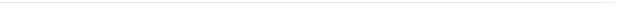 Il Pfarrer-Missionario della Missione Cattolica Italiana, unitamente al Consiglio di Missione ha organizzato un Convegno sul tema “Famiglia Piccola Chiesa…...nella precarietà la speranza….”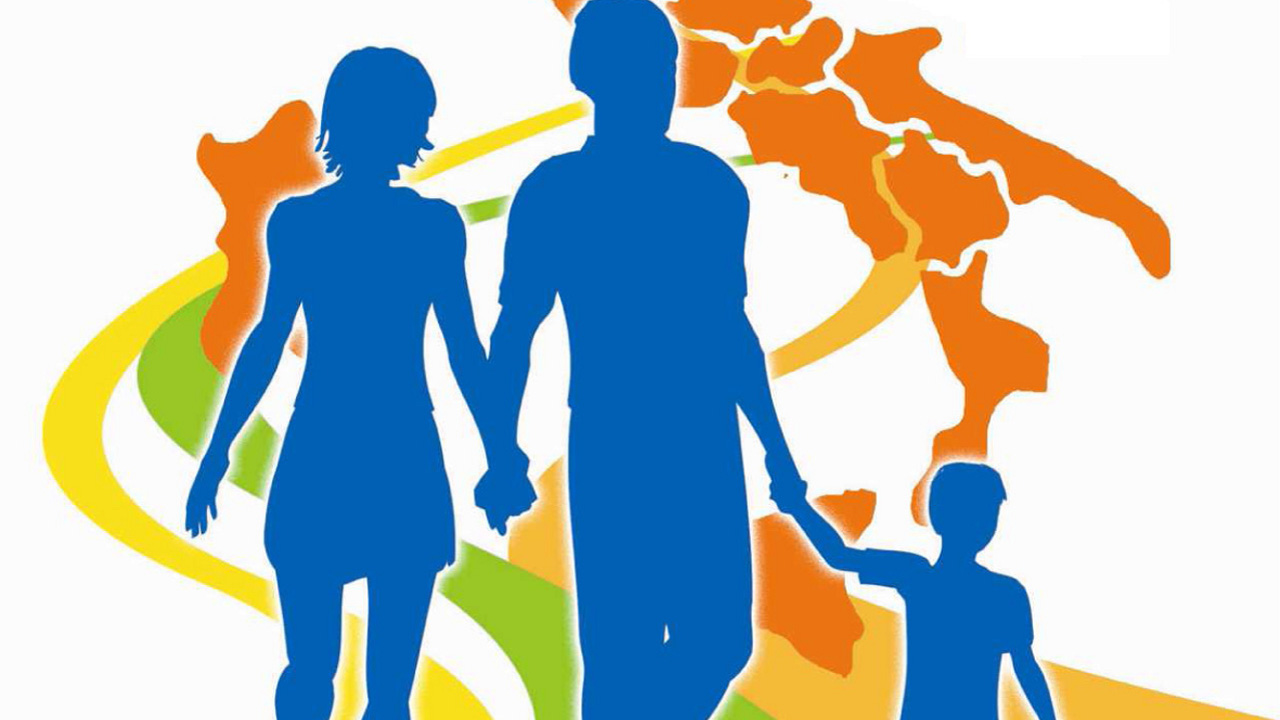 "Familie, kleines Gotteshaus....in der Unstabilität, die Hoffnung!"14.30 Uhr Empfang15.00 Uhr das Gebet15.15 Uhr Begrüßung und Einleitung15.30 Uhr Bericht von Giorgio und Maria De Pol16.30 Uhr Diskussion und Rückschluss17.30 Uhr Begrüßung von Herzbischof  Dr. theol. Stefan Heße18.00 Uhr Gottesdienst (vorsitzend Herzbischof  Dr. theol. Stefan Heße)***************************************************************************************************** La S.V. é invita a partecipareItalienischen Katholischen Mission Bürgerweide 31 – 20535 HamburgDomenica 6 dicembre 2015Nell'ambito della Programmazione Pastorale 2015/2016Il Parroco-Missionario della Missione Cattolica Italiana, unitamente al Consiglio di Missione ha organizzato un Convegno sul tema “Famiglia Piccola Chiesa…...nella precarietà la speranza….”"Famiglia Piccola Chiesa....nella precarietá la speranza...."Ore 14.30 AccoglienzaOre 15:00 Preghiera di IntroduzioneOre 15.15 Saluti e introduzione alla giornata di studioOre 15:30 Relazione di Giorgio e Maria De PolOre 16:30 Dibattito e condivisione e conclusioni in AssembleaOre 17:30 saluto di S.E. Mons.Stefan HeßeOre 18.00 Celebrazione Eucaristica (presiede S.E. Mons.Stefan Heße)
***************************************************************************************************** La S.V. é invita a partecipareMissione Cattolica ItalianaBürgerweide 31 – 20535 Hamburg